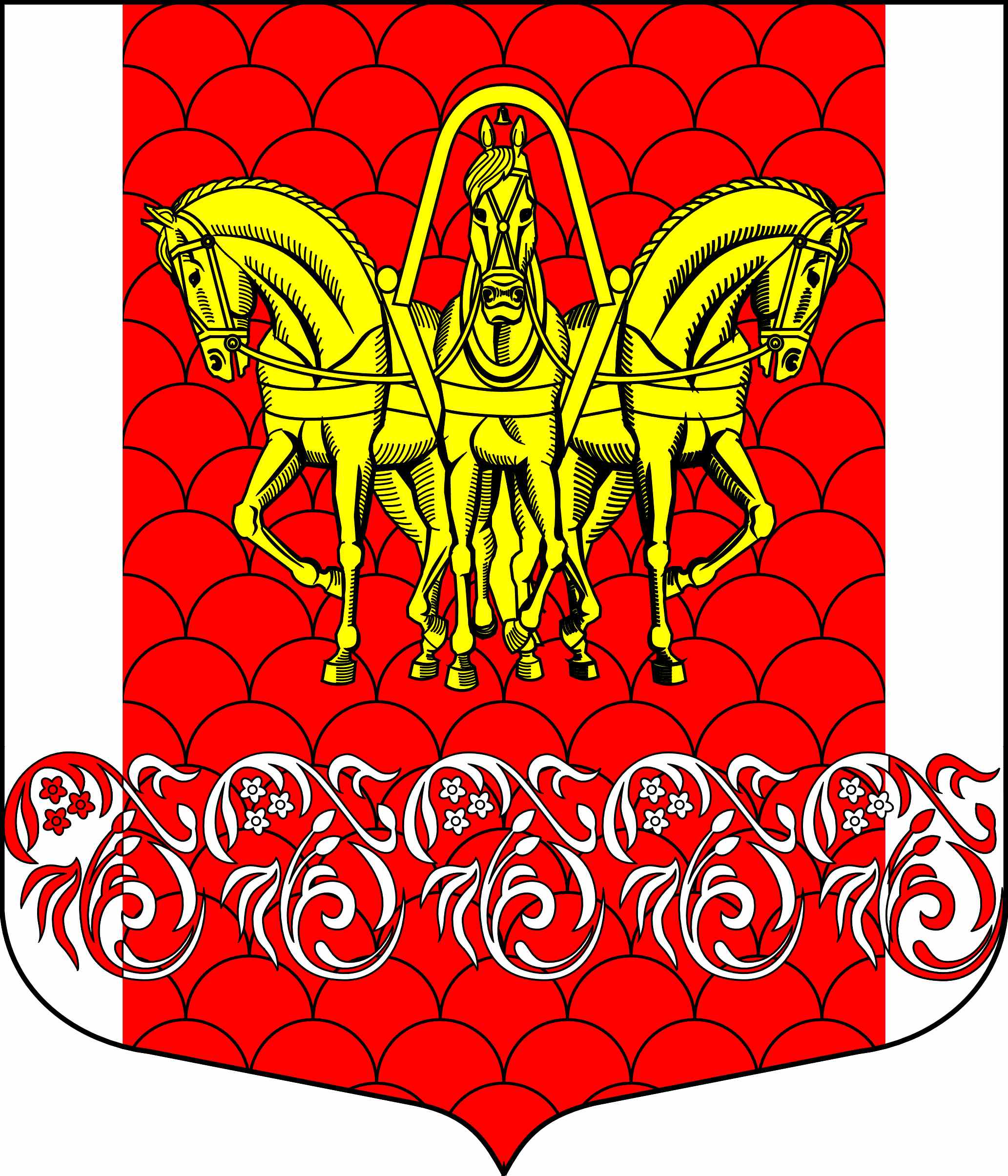 Администрациямуниципального образования «Кисельнинское сельское поселение»Волховского муниципального района Ленинградской области                                       ПОСТАНОВЛЕНИЕ от 19 мая 2021 года  № 81 О внесении изменений в постановление от  03 марта  2017 года  № 57«Об утверждении административного регламента администрации МО «Кисельнинское сельское поселение» Волховского муниципального района Ленинградской области по предоставлению муниципальной услуги «Предоставление земельных участков, находящихся в собственности МО «Кисельнинское сельское поселение» в собственность (за плату/бесплатно), аренду, безвозмездное пользование, постоянное (бессрочное) пользование, без проведения торгов»	На основании протеста Волховской городской прокуратуры от 19.05.2021 года № 07-19-2021;ПОСТАНОВЛЯЮ:1. п. 2.14 административного регламента по предоставлению муниципальной услуги «Предоставление земельных участков, находящихся в собственности МО «Кисельнинское сельское поселение» в собственность (за плату/бесплатно), аренду, безвозмездное пользование, постоянное (бессрочное) пользование, без проведения торгов», читать в следующей редакции «указанный в заявлении о предоставлении земельного участка земельный участок образован из земельного участка, в отношении которого заключен договор о комплексном развитии территории, и в соответствии с утвержденной документацией по планировке территории предназначен для размещения объектов федерального значения, объектов регионального значения или объектов местного значения, за исключением случаев, если с заявлением о предоставлении в аренду земельного участка обратилось лицо, с которым заключен договор о комплексном развитии территории, предусматривающий обязательство данного лица по строительству указанных объектов».2. Настоящее постановление подлежит официальному опубликованию в газете «Волховские огни» и размещению на официальном сайте муниципального образования «Кисельнинское сельское поселение» Волховского муниципального района Ленинградской области  www/кисельня.рф. 3. Постановление вступает в силу с момента официального опубликования.          4. Контроль исполнения настоящего постановления оставляю за собой.           Глава администрации МО Кисельнинское СП                                                                   С.Г.БелугинИсп. Алексеева ЕП48-191